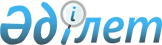 О внесении изменений и дополнений в решение Алматинского областного маслихата от 7 декабря 2011 года N 53-296 "Об областном бюджете Алматинской области на 2012-2014 годы"Решение маслихата Алматинской области от 01 июня 2012 года N 5-33. Зарегистрировано Департаментом юстиции Алматинской области 07 июня 2012 года N 2094      Примечание РЦПИ:

      В тексте сохранена авторская орфография и пунктуация.

      В соответствии с пунктом 4 статьи 106 Бюджетного кодекса Республики Казахстан от 4 декабря 2008 года, с подпунктом 1) пункта 1 статьи 6 Закона Республики Казахстан "О местном государственном управлении и самоуправлении в Республике Казахстан" от 23 января 2001 года, Алматинский областной маслихат РЕШИЛ:



      1. Внести в решение Алматинского областного маслихата от 7 декабря 2011 года N 53-296 "Об областном бюджете Алматинской области на 2012-2014 годы" (зарегистрировано в Реестре государственной регистрации нормативных правовых актов 13 декабря 2011 года за N 2081, опубликовано в газетах "Огни Алатау" от 12 января 2012 года N 5-6 и "Жетісу" от 12 января 2012 года N 5-6), в решение Алматинского областного маслихата от 8 февраля 2012 года N 2-12 "О внесении изменений и дополнений в решение Алматинского областного маслихата от 7 декабря 2011 года N 53-296 "Об областном бюджете Алматинской области на 2012-2014 годы" (зарегистрировано в Реестре государственной регистрации нормативных правовых актов 17 февраля 2012 года за N 2085, опубликовано в газетах "Огни Алатау" от 6 марта 2012 года N 29 и "Жетісу" от 6 марта 2012 года N 29"), в решение Алматинского областного маслихата от 3 апреля 2012 года N 3-19 "О внесении изменений и дополнений в решение Алматинского областного маслихата от 7 декабря 2011 года N 53-296 "Об областном бюджете Алматинской области на 2012-2014 годы" (зарегистрировано в Реестре государственной регистрации нормативных правовых актов 10 апреля 2012 года за N 2087, опубликовано в газетах "Огни Алатау" от 24 апреля 2012 года N 47 и "Жетісу" от 24 апреля 2012 года N 47") следующие изменения и дополнения:



      в пункте 1 по строкам:



      1) "Доходы" цифру "209448974" заменить на цифру "211648974";

      "налоговым поступлениям" цифру "18672507" заменить на цифру "20754366";

      "неналоговым поступлениям" цифру "25258" заменить на цифру "43427";

      "поступлениям трансфертов" цифру "190746181" заменить на цифру "190846181";

      "трансферты из республиканского бюджета – всего" цифру "167138168" заменить на цифру "167238168", из них:

      "целевые текущие трансферты" цифру "34425708" заменить на цифру "34525708";

      "образование" цифру "6088482" заменить на цифру "6188482";



      2) "затраты" цифру "213944552" заменить на цифру "216112443";



      3) "чистое бюджетное кредитование" цифру "1948848" заменить на цифру "1753480", в том числе:

      "бюджетные кредиты" цифру "2559097" заменить на цифру "2558340";

      "погашение бюджетных кредитов" цифру "610249" заменить на цифру "804860";



      4) "сальдо по операциям с финансовыми активами" цифру "1193400" заменить на цифру "1229360";

      "приобретение финансовых активов" цифру "1193400" заменить на цифру "1229360";



      5) "дефицит" цифру "- 7637826" заменить на цифру "-7446309";



      6) "финансирование дефицита бюджета" цифру "7637826" заменить на цифру "7446309";



      в пункте 5:

      цифру "6586710" заменить на цифру "6574710";

      цифру "4887424" заменить на цифру "4987424";

      цифру "1699286" заменить на цифру "1687286";

      после строки: "в связи с передачей штатной численности педагогических работников общеобразовательных школ государственных учреждений уголовно-исполнительной системы – 2680 тысяч тенге" добавить строку:

      "на реализацию мероприятий в рамках государственной программы "Саламатты Қазақстан" на 2011-2015 годы – 100000 тысяч тенге";



      в пункте 10:

      цифру "743539" заменить на цифру "735539";

      цифру "708352" заменить на цифру "700352";

      цифру "507659" заменить на цифру "499659";



      в пункте 20:

      цифру "11204010" заменить на цифру "10470470";



      в пункте 21:

      цифру "8205983" заменить на цифру "8249831";

      цифру "2974616" заменить на цифру "2972591";



      в пункте 22:

      цифру "7825265" заменить на цифру "7870172";



      в пункте 23:

      цифру "4050849" заменить на цифру "4308598";



      в пункте 24:

      цифру "627796" заменить на цифру "630631";



      в пункте 26:

      цифру "234009" заменить на цифру "287058";



      в пункте 31:

      цифру "445484" заменить на цифру "455484";



      в пункте 32:

      цифру "9466432" заменить на цифру "9125051".



      2. Приложение 1 к указанному решению изложить в новой редакции согласно приложению 1 к настоящему решению.



      3. Приложение 4 к указанному решению изложить в новой редакции согласно приложению 2 к настоящему решению.



      4. Приложение 6 к указанному решению изложить в новой редакции согласно приложению 3 к настоящему решению.



      5. Приложение 8 к указанному решению изложить в новой редакции согласно приложению 4 к настоящему решению.



      6. Приложение 9 к указанному решению изложить в новой редакции согласно приложению 5 к настоящему решению.



      7. Приложение 12 к указанному решению изложить в новой редакции согласно приложению 6 к настоящему решению.



      8. Приложение 13 к указанному решению изложить в новой редакции согласно приложению 7 к настоящему решению.



      9. Приложение 14 к указанному решению изложить в новой редакции согласно приложению 8 к настоящему решению.



      10. Приложение 15 к указанному решению изложить в новой редакции согласно приложению 9 к настоящему решению.



      11. Приложение 16 к указанному решению изложить в новой редакции согласно приложению 10 к настоящему решению.



      12. Приложение 17 к указанному решению изложить в новой редакции согласно приложению 11 к настоящему решению.



      13. Приложение 18 к указанному решению изложить в новой редакции согласно приложению 12 к настоящему решению.



      14. Приложение 19 к указанному решению изложить в новой редакции согласно приложению 13 к настоящему решению.



      15. Настоящее решение вводится в действие с 1 января 2012 года.      Председатель сессии

      областного маслихата                       Т. Касымбекова      Секретарь

      областного маслихата                       С. Бескемпиров      СОГЛАСОВАНО:      Начальник областного

      управления экономики и

      бюджетного планирования                    Сатыбалдина Нафиса Тулековна

      1 июня 2012 года

Приложение 1

к решению маслихата Алматинской

области от 1 июня 2012 года N 5-33

"О внесении изменений и дополнений

в решение маслихата Алматинской

области от 7 декабря 2011 года

N 53-296 "Об областном бюджете

Алматинской области на

2012-2014 годы"Приложение 1

к решению маслихата Алматинской

области от 7 декабря 2011 года

N 53-296 "Об областном бюджете

Алматинской области

на 2012-2014 годы 

Областной бюджет Алматинской области на 2012 год

Приложение 2

к решению маслихата Алматинской

области от 1 июня 2012 года N 5-33

"О внесении изменений и дополнений

в решение маслихата Алматинской

области от 7 декабря 2011 года

N 53-296 "Об областном бюджете

Алматинской области на

2012-2014 годы"Приложение 4

к решению маслихата Алматинской

области от 7 декабря 2011 года

N 53-296 "Об областном бюджете

Алматинской области

на 2012-2014 годы 

Распределение целевых текущих трансфертов бюджетам районов и

городов на развитие образования за счет средств

республиканского бюджетапродолжение таблицы

Приложение 3

к решению маслихата Алматинской

области от 1 июня 2012 года N 5-33

"О внесении изменений и дополнений

в решение маслихата Алматинской

области от 7 декабря 2011 года

N 53-296 "Об областном бюджете

Алматинской области на

2012-2014 годы"Приложение 6

к решению маслихата Алматинской

области от 7 декабря 2011 года

N 53-296 "Об областном бюджете

Алматинской области

на 2012-2014 годы 

Распределение целевых текущих трансфертов бюджетам районов и

городов на оказание социальной помощи населению

Приложение 4

к решению маслихата Алматинской

области от 1 июня 2012 года N 5-33

"О внесении изменений и дополнений

в решение маслихата Алматинской

области от 7 декабря 2011 года

N 53-296 "Об областном бюджете

Алматинской области на

2012-2014 годы"Приложение 8

к решению маслихата Алматинской

области от 7 декабря 2011 года

N 53-296 "Об областном бюджете

Алматинской области

на 2012-2014 годы 

Распределение целевых текущих трансфертов бюджетам районов и

городов для реализации мер социальной поддержки специалистов

социальной сферы сельских населенных пунктов за счет средств

республиканского бюджета

Приложение 5

к решению маслихата Алматинской

области от 1 июня 2012 года N 5-33

"О внесении изменений и дополнений

в решение маслихата Алматинской

области от 7 декабря 2011 года

N 53-296 "Об областном бюджете

Алматинской области на

2012-2014 годы"Приложение 9

к решению маслихата Алматинской

области от 7 декабря 2011 года

N 53-296 "Об областном бюджете

Алматинской области

на 2012-2014 годы 

Распределение бюджетных кредитов для реализации мер социальной

поддержки специалистов социальной сферы сельских населенных

пунктов

Приложение 6

к решению маслихата Алматинской

области от 1 июня 2012 года N 5-33

"О внесении изменений и дополнений

в решение маслихата Алматинской

области от 7 декабря 2011 года

N 53-296 "Об областном бюджете

Алматинской области на

2012-2014 годы"Приложение 12

к решению маслихата Алматинской

области от 7 декабря 2011 года

N 53-296 "Об областном бюджете

Алматинской области

на 2012-2014 годы 

Распределение целевых трансфертов бюджетам районов и городов на

строительство объектов образования

Приложение 7

к решению маслихата Алматинской

области от 1 июня 2012 года N 5-33

"О внесении изменений и дополнений

в решение маслихата Алматинской

области от 7 декабря 2011 года

N 53-296 "Об областном бюджете

Алматинской области на

2012-2014 годы"Приложение 13

к решению маслихата Алматинской

области от 7 декабря 2011 года

N 53-296 "Об областном бюджете

Алматинской области

на 2012-2014 годы 

Распределение целевых трансфертов бюджетам районов и городов на

развитие и обустройство инженерно-коммуникационной инфраструктуры

Приложение 8

к решению маслихата Алматинской

области от 1 июня 2012 года N 5-33

"О внесении изменений и дополнений

в решение маслихата Алматинской

области от 7 декабря 2011 года

N 53-296 "Об областном бюджете

Алматинской области на

2012-2014 годы"Приложение 14

к решению маслихата Алматинской

области от 7 декабря 2011 года

N 53-296 "Об областном бюджете

Алматинской области

на 2012-2014 годы 

Распределение целевых трансфертов на развитие бюджетам районов

(городов областного значения) на строительство жилья

государственного коммунального жилищного фонда

Приложение 9

к решению маслихата Алматинской

области от 1 июня 2012 года N 5-33

"О внесении изменений и дополнений

в решение маслихата Алматинской

области от 7 декабря 2011 года

N 53-296 "Об областном бюджете

Алматинской области на

2012-2014 годы"Приложение 15

к решению маслихата Алматинской

области от 7 декабря 2011 года

N 53-296 "Об областном бюджете

Алматинской области

на 2012-2014 годы 

Распределение целевых трансфертов бюджетам районов и городов на

развитие систем водоснабжения

Приложение 10

к решению маслихата Алматинской

области от 1 июня 2012 года N 5-33

"О внесении изменений и дополнений

в решение маслихата Алматинской

области от 7 декабря 2011 года

N 53-296 "Об областном бюджете

Алматинской области на

2012-2014 годы"Приложение 16

к решению маслихата Алматинской

области от 7 декабря 2011 года

N 53-296 "Об областном бюджете

Алматинской области

на 2012-2014 годы 

Распределение целевых трансфертов бюджетам районов и городов на

развитие коммунального хозяйства

Приложение 11

к решению маслихата Алматинской

области от 1 июня 2012 года N 5-33

"О внесении изменений и дополнений

в решение маслихата Алматинской

области от 7 декабря 2011 года

N 53-296 "Об областном бюджете

Алматинской области на

2012-2014 годы"Приложение 17

к решению маслихата Алматинской

области от 7 декабря 2011 года

N 53-296 "Об областном бюджете

Алматинской области

на 2012-2014 годы 

Распределение целевых трансфертов бюджетам районов и городов на

развитие объектов коммунального хозяйства за счет средств

областного бюджета

Приложение 12

к решению маслихата Алматинской

области от 1 июня 2012 года N 5-33

"О внесении изменений и дополнений

в решение маслихата Алматинской

области от 7 декабря 2011 года

N 53-296 "Об областном бюджете

Алматинской области на

2012-2014 годы"Приложение 18

к решению маслихата Алматинской

области от 7 декабря 2011 года

N 53-296 "Об областном бюджете

Алматинской области

на 2012-2014 годы 

Распределение бюджетных кредитов на строительство жилья

бюджетам районов и городов

Приложение 13

к решению маслихата Алматинской

области от 1 июня 2012 года N 5-33

"О внесении изменений и дополнений

в решение маслихата Алматинской

области от 7 декабря 2011 года

N 53-296 "Об областном бюджете

Алматинской области на

2012-2014 годы"Приложение 19

к решению маслихата Алматинской

области от 7 декабря 2011 года

N 53-296 "Об областном бюджете

Алматинской области

на 2012-2014 годы 

Распределение целевых трансфертов на развитие бюджетам районов

и городов в рамках Программы занятости 2020
					© 2012. РГП на ПХВ «Институт законодательства и правовой информации Республики Казахстан» Министерства юстиции Республики Казахстан
				КатегорияКатегорияКатегорияКатегорияСумма

(тыс.

тенге)КлассКлассКлассСумма

(тыс.

тенге)ПодклассПодклассСумма

(тыс.

тенге)НаименованиеСумма

(тыс.

тенге)I. Доходы2116489741Налоговые поступления2075436601Подоходный налог111611422Индивидуальный подоходный налог1116114203Социальный налог86634701Социальный налог866347005Внутренние налоги на товары, работы и услуги9297543Поступления за использование природных и

других ресурсов9297542Неналоговые поступления434271Доходы от государственной собственности181887Вознаграждения (интересы) по кредитам,

выданным из государственного бюджета1818804Штрафы, пени, санкции, взыскания, налагаемые

государственными учреждениями, финансируемыми

из государственного бюджета, а также

содержащимися и финансируемыми из бюджета

(сметы расходов) Национального Банка

Республики Казахстан252391Штрафы, пени, санкции, взыскания, налагаемые

государственными учреждениями, финансируемыми

из государственного бюджета, а также

содержащимися и финансируемыми из бюджета

(сметы расходов) Национального Банка

Республики Казахстан, за исключением

поступлений от предприятий нефтяного сектора252393Поступления от продажи основного капитала500001Продажа государственного имущества,

закрепленного за государственными учреждениями50001Продажа государственного имущества,

закрепленного за государственными учреждениями50004Поступления трансфертов19084618101Трансферты из нижестоящих органов

государственного управления 236080132Трансферты из районных (городских) бюджетов2360801302Трансферты из вышестоящих органов

государственного управления1672381681Трансферты из республиканского бюджета167238168Функциональная группаФункциональная группаФункциональная группаФункциональная группаФункциональная группаСумма

тыс.

тенгеФункциональная подгруппаФункциональная подгруппаФункциональная подгруппаФункциональная подгруппаСумма

тыс.

тенгеАдминистратор бюджетных программАдминистратор бюджетных программАдминистратор бюджетных программСумма

тыс.

тенгеПрограммаПрограммаСумма

тыс.

тенгеНаименованиеСумма

тыс.

тенгеII. Затраты21611244301Государственные услуги общего характера27091061Представительные, исполнительные и

другие органы, выполняющие общие

функции государственного управления2323552110Аппарат маслихата области48220001Услуги по обеспечению деятельности

маслихата области46400003Капитальные расходы государственных

органов1820120Аппарат акима области2090518001Услуги по обеспечению деятельности

акима области1198498002Создание информационных систем218070004Капитальные расходы государственных

органов249350113Целевые текущие трансферты из местных

бюджетов424600282Ревизионная комиссия области184814001Услуги по обеспечению деятельности

ревизионной комиссии области163174003Капитальные расходы государственных

органов216402Финансовая деятельность204494257Управление финансов области204494001Услуги по реализации государственной

политики в области исполнения местного

бюджета и управления коммунальной

собственностью116497003Организация работы по выдаче разовых

талонов и обеспечение полноты сбора

сумм от реализации разовых талонов72824009Приватизация, управление коммунальным

имуществом, постприватизационная

деятельность и регулирование споров,

связанных с этим10000013Капитальные расходы государственных органов51735Планирование и статистическая деятельность181060258Управление экономики и бюджетного

планирования области181060001Услуги по реализации государственной

политики в области формирования и развития

экономической политики, системы

государственного планирования и управления

области179250005Капитальные расходы государственных органов181002Оборона11453071Военные нужды20383250Управление по мобилизационной подготовке,

гражданской обороне, организации

предупреждения и ликвидации аварий и

стихийных бедствий области20383003Мероприятия в рамках исполнения всеобщей

воинской обязанности9769007Подготовка территориальной обороны и

территориальная оборона областного масштаба106142Организация работы по чрезвычайным

ситуациям1124924250Управление по мобилизационной подготовке,

гражданской обороне, организации

предупреждения и ликвидации аварий и

стихийных бедствий области1124924001Услуги по реализации государственной

политики на местном уровне в области

мобилизационной подготовки, гражданской

обороны, организации предупреждения и

ликвидации аварий и стихийных бедствий34355005Мобилизационная подготовка и мобилизация

областного масштаба30406006Предупреждение и ликвидация чрезвычайных

ситуаций областного масштаба821507009Капитальные расходы государственных органов24640113Целевые текущие трансферты из местных

бюджетов21401603Общественный порядок, безопасность,

правовая, судебная, уголовно-исполнительная

деятельность66730651Правоохранительная деятельность6673065252Исполнительный орган внутренних дел,

финансируемый из областного бюджета6553331001Услуги по реализации государственной

политики в области обеспечения охраны

общественного порядка и безопасности на

территории области5366840003Поощрение граждан, участвующих в охране

общественного порядка3000006Капитальные расходы государственных органов945276008Обеспечение безопасности дорожного движения

за счет целевых текущих трансфертов из

республиканского бюджета20296013Услуги по размещению лиц, не имеющих

определенного места жительства и документов71551019Содержание, материально-техническое

оснащение дополнительной штатной

численности миграционной полиции за счет

целевых трансфертов из республиканского

бюджета144172020Содержание и материально-техническое

оснащение центра временного размещения

оралманов и центра адаптации и интеграции

оралманов за счет целевых трансфертов из

республиканского бюджета2196271Управление строительства области119734003Развитие объектов органов внутренних дел11973404Образование411645511Дошкольное воспитание и обучение3979543261Управление образования области3979543027Целевые текущие трансферты бюджетам районов

(городов областного значения) на реализацию

государственного образовательного заказа в

дошкольных организациях образования2875659045Целевые текущие трансферты из

республиканского бюджета бюджетам районов

(городов областного значения) на увеличение

размера доплаты за квалификационную

категорию учителям школ и воспитателям

дошкольных организаций образования11038842Начальное, основное среднее и общее среднее

образование3423027260Управление туризма, физической культуры и

спорта области1701566006Дополнительное образование для детей и

юношества по спорту1355190007Общеобразовательное обучение одаренных в

спорте детей в специализированных

организациях образования346376261Управление образования области1721461003Общеобразовательное обучение по специальным

образовательным учебным программам798103006Общеобразовательное обучение одаренных

детей в специализированных организациях

образования641244048Целевые текущие трансферты бюджетам районов

(городов областного значения) на оснащение

учебным оборудованием кабинетов физики,

химии, биологии в государственных

учреждениях основного среднего и общего

среднего образования237626061Целевые текущие трансферты из

республиканского бюджета бюджетам районов

(городов областного значения) на повышение

оплаты труда учителям, прошедшим повышение

квалификации по учебным программам АОО

"Назарбаев Интеллектуальные школы"43826063Повышение оплаты труда учителям, прошедшим

повышение квалификации по учебным

программам АОО "Назарбаев Интеллектуальные

школы" за счет трансфертов из

республиканского бюджета6624Техническое и профессиональное,

послесреднее образование5181578253Управление здравоохранения области217121043Подготовка специалистов в организациях

технического и профессионального,

послесреднего образования217121261Управление образования области4964457024Подготовка специалистов в организациях

технического и профессионального

образования4657304034Обновление и переоборудование

учебно-производственных мастерских,

лабораторий учебных заведений технического

и профессионального образования225000047Установление доплаты за организацию

производственного обучения мастерам

производственного обучения организаций

технического и профессионального

образования за счет трансфертов из

республиканского бюджета821535Переподготовка и повышения квалификации

специалистов878753253Управление здравоохранения области34619003Повышение квалификации и переподготовка

кадров34619261Управление образования области844134052Повышение квалификации, подготовка и

переподготовка кадров в рамках реализации

Программы занятости 20208441349Прочие услуги в области образования27701650261Управление образования области17089095001Услуги по реализации государственной

политики на местном уровне в области

образования 63841004Информатизация системы образования в

областных государственных учреждениях

образования48314005Приобретение и доставка учебников,

учебно-методических комплексов для

областных государственных учреждений

образования10933007Проведение школьных олимпиад, внешкольных

мероприятий и конкурсов областного масштаба119305011Обследование психического здоровья детей и

подростков и оказание

психолого-медико-педагогической

консультативной помощи населению153994012Реабилитация и социальная адаптация детей

и подростков с проблемами в развитии258172013Капитальные расходы государственных органов7693029Методическая работа22065033Целевые текущие трансферты из

республиканского бюджета бюджетам районов

(городов областного значения) на

ежемесячные выплаты денежных средств

опекунам (попечителям) на содержание

ребенка сироты (детей-сирот), и ребенка

(детей), оставшегося без попечения

родителей432859042Целевые текущие трансферты из

республиканского бюджета бюджетам районов

(городов областного значения) на

обеспечение оборудованием, программным

обеспечением детей-инвалидов, обучающихся

на дому190890113Целевые текущие трансферты из местных

бюджетов15781029271Управление строительства области10612555007Целевые трансферты на развитие из

республиканского бюджета бюджетам районов

(городов областного значения) на

строительство и реконструкцию объектов

образования4788788008Целевые трансферты на развитие из

областного бюджета бюджетам районов

(городов областного значения) на

строительство и реконструкцию объектов

образования5681682025Сейсмоусиление объектов образования

Алматинской области1805037Строительство и реконструкция объектов

образования14028005Здравоохранение359429002Охрана здоровья населения1068103253Управление здравоохранения области968103005Производство крови, ее компонентов и

препаратов для местных организаций

здравоохранения449488006Услуги по охране материнства и детства359345007Пропаганда здорового образа жизни155968012Реализация социальных проектов на

профилактику ВИЧ-инфекции среди лиц

находящихся и освободившихся из мест

лишения свободы в рамках Государственной

программы "Саламатты Қазақстан" на

2011-2015 годы2481017Приобретение тест систем для проведения

дозорного эпидемиологического надзора821261Управление образования области100000028Целевые текущие трансферты из

республиканского бюджета бюджетам районов

(городов областного значения) на реализацию

мероприятий в рамках реализации

Государственной программы развития

здравоохранения Республики Казахстан

"Саламатты Қазақстан" на 2011-2015 годы1000003Специализированная медицинская помощь8545454253Управление здравоохранения области8545454009Оказание медицинской помощи лицам,

страдающим туберкулезом, инфекционными

заболеваниями, психическими расстройствами

и расстройствами поведения, в том числе

связанные с употреблением психоактивных

веществ4730516019Обеспечение больных туберкулезом

противотуберкулезными препаратами124861020Обеспечение больных диабетом

противодиабетическими препаратами326563021Обеспечение онкологических больных

химиопрепаратами53177026Обеспечение факторами свертывания крови

больных гемофилией573153027Централизованный закуп вакцин и других

медицинских иммунобиологических препаратов

для проведения иммунопрофилактики населения637174036Обеспечение тромболитическими препаратами

больных с острым инфарктом миокарда109822046Оказание медицинской помощи онкологическим

больным в рамках гарантированного объема

бесплатной медицинской помощи19901884Поликлиники20448423253Управление здравоохранения области20448423010Оказание амбулаторно-поликлинической помощи

населению за исключением медицинской

помощи, оказываемой из средств

республиканского бюджета19141036014Обеспечение лекарственными средствами и

специализированными продуктами детского

и лечебного питания отдельных категорий

населения на амбулаторном уровне13073875Другие виды медицинской помощи358567253Управление здравоохранения области358567011Оказание скорой медицинской помощи и

санитарная авиация329008029Областные базы спецмедснабжения295599Прочие услуги в области здравоохранения5522353253Управление здравоохранения области3088917001Услуги по реализации государственной

политики на местном уровне в области

здравоохранения66363008Реализация мероприятий по профилактике и

борьбе со СПИД в Республике Казахстан218186016Обеспечение граждан бесплатным или льготным

проездом за пределы населенного пункта на

лечение3000018Информационно-аналитические услуги в

области здравоохранения54360030Капитальные расходы государственных органов

здравоохранения450033Капитальные расходы медицинских организаций

здравоохранения2746558271Управление строительства области2433436026Сейсмоусиление объектов здравоохранения243969038Строительство и реконструкция объектов

здравоохранения218946706Социальная помощь и социальное обеспечение45673891Социальное обеспечение2970950256Управление координации занятости и

социальных программ области2031143002Предоставление специальных социальных услуг

для престарелых и инвалидов в

медико-социальных учреждениях

(организациях) общего типа661810013Предоставление специальных социальных услуг

для инвалидов с психоневрологическими

заболеваниями, в психоневрологических

медико-социальных учреждениях

(организациях)815792014Предоставление специальных социальных услуг

для престарелых, инвалидов, в том числе

детей-инвалидов, в реабилитационных центрах111541015Предоставление специальных социальных услуг

для детей-инвалидов с психоневрологическими

патологиями в детских психоневрологических

медико-социальных учреждениях

(организациях)442000261Управление образования области706624015Социальное обеспечение сирот, детей,

оставшихся без попечения родителей622971037Социальная реабилитация83653271Управление строительства области233183039Строительство и реконструкция объектов

социального обеспечения2331832Социальная помощь177350256Управление координации занятости и

социальных программ области177350003Социальная поддержка инвалидов1773509Прочие услуги в области социальной помощи

и социального обеспечения1419089256Управление координации занятости и

социальных программ области1410082001Услуги по реализации государственной

политики на местном уровне в области

обеспечения занятости и реализации

социальных программ для населения76379007Капитальные расходы государственных органов1256017Целевые текущие трансферты бюджетам районов

(городов областного значения) на введение

стандартов специальных социальных услуг47718037Целевые текущие трансферты из

республиканского бюджета бюджетам районов

(городов областного значения) на реализацию

мероприятий Программы занятости 2020584377113Целевые текущие трансферты из местных

бюджетов700352265Управление предпринимательства и

промышленности области9007018Обучение предпринимательству участников

Программы занятости 2020900707Жилищно-коммунальное хозяйство336282801Жилищное хозяйство16285068251Управление земельных отношений области2809508011Целевые текущие трансферты бюджетам районов

(городов областного значения) на изъятие

земельных участков для государственных нужд2809508271Управление строительства области12209626014Целевые трансферты на развитие из

республиканского бюджета бюджетам районов

(городов областного значения) на

проектирование, строительство и (или)

приобретение жилья государственного

коммунального жилищного фонда1657790024Целевые трансферты на развитие из

областного бюджета бюджетам районов

(городов областного значения) на

проектирование, строительство и (или)

приобретение жилья государственного

коммунального жилищного фонда1314801027Целевые трансферты на развитие из

республиканского бюджета бюджетам районов

(городов областного значения) на

проектирование, развитие, обустройство и

(или) приобретение

инженерно-коммуникационной инфраструктуры7359759031Целевые трансферты на развитие из

областного бюджета бюджетам районов

(городов областного значения) на

проектирование, развитие, обустройство и

(или) приобретение

инженерно-коммуникационной инфраструктуры890072072Целевые трансферты на развитие бюджетам

районов (городов областного значения) на

строительство и (или) приобретение

служебного жилища и развитие (или)

приобретение инженерно-коммуникационной

инфраструктуры в рамках Программы занятости

2020987204256Управление координации занятости и

социальных программ области35187041Целевые текущие трансферты из

республиканского бюджета бюджетам районов

(городов областного значения) на оказание

жилищной помощи35187262Управление культуры области154071015Целевые текущие трансферты бюджетам районов

(городов областного значения) на развитие

сельских населенных пунктов в рамках

Программы занятости 2020154071268Управление пассажирского транспорта и

автомобильных дорог области364118021Целевые текущие трансферты бюджетам районов

(городов областного значения) на развитие

сельских населенных пунктов в рамках

Программы занятости 2020364118279Управление энергетики и коммунального

хозяйства области712558042Целевые текущие трансферты бюджетам районов

(городов областного значения) на развитие

сельских населенных пунктов в рамках

Программы занятости 20207125582Коммунальное хозяйство17343212271Управление строительства области763484013Целевые трансферты на развитие бюджетам

районов (городов областного значения) на

развитие коммунального хозяйства630631030Развитие объектов коммунального хозяйства132853279Управление энергетики и коммунального

хозяйства области16579728001Услуги по реализации государственной

политики на местном уровне в области

энергетики и коммунального хозяйства65588004Газификация населенных пунктов3958609005Капитальные расходы государственных органов2558010Целевые трансферты на развитие из

республиканского бюджета бюджетам районов

(городов областного значения) на развитие

системы водоснабжения и водоотведения2009036012Целевые трансферты на развитие из

областного бюджета бюджетам районов

(городов областного значения) на развитие

системы водоснабжения и водоотведения3461593014Целевые трансферты бюджетам районов

(городов областного значения) на развитие

коммунального хозяйства4308598030Целевые трансферты на развитие из

республиканского бюджета бюджетам районов

(городов областного значения) на развитие

системы водоснабжения в сельских населенных

пунктах2399543113Целевые текущие трансферты из местных

бюджетов37420308Культура, спорт, туризм и информационное

пространство67307261Деятельность в области культуры1661159262Управление культуры области1376925001Услуги по реализации государственной

политики на местном уровне в области

культуры27001003Поддержка культурно-досуговой работы232695005Обеспечение сохранности

историко-культурного наследия и доступа к

ним336912007Поддержка театрального и музыкального

искусства354929011Капитальные расходы государственных органов1450113Целевые текущие трансферты из местных

бюджетов423938271Управление строительства области284234016Развитие объектов культуры2842342Спорт3936574260Управление туризма, физической культуры и

спорта области2618311001Услуги по реализации государственной

политики на местном уровне в сфере туризма,

физической культуры и спорта39113003Проведение спортивных соревнований на

областном уровне95811004Подготовка и участие членов областных

сборных команд по различным видам спорта на

республиканских и международных спортивных

соревнованиях2481837010Капитальные расходы государственных органов1550271Управление строительства области1318263017Развитие объектов спорта и туризма13182633Информационное пространство910336259Управление архивов и документации области171019001Услуги по реализации государственной

политики на местном уровне по управлению

архивным делом25233002Обеспечение сохранности архивного фонда144036005Капитальные расходы государственных органов1750262Управление культуры области142581008Обеспечение функционирования областных

библиотек142581263Управление внутренней политики области426799007Услуги по проведению государственной

информационной политики426799264Управление по развитию языков области61531001Услуги по реализации государственной

политики на местном уровне в области

развития языков33166002Развитие государственного языка и других

языков народа Казахстана27433003Капитальные расходы государственных органов932271Управление строительства области108406018Развитие объектов архивов1084064Туризм81766260Управление туризма, физической культуры и

спорта области81766013Регулирование туристской деятельности817669Прочие услуги по организации культуры,

спорта, туризма и информационного

пространства140891263Управление внутренней политики области140891001Услуги по реализации государственной,

внутренней политики на местном уровне77060003Реализация региональных программ в сфере

молодежной политики63381005Капитальные расходы государственных органов45010Сельское, водное, лесное, рыбное хозяйство,

особо охраняемые природные территории,

охрана окружающей среды и животного мира,

земельные отношения180459331Сельское хозяйство5142314255Управление сельского хозяйства области4980449001Услуги по реализации государственной

политики на местном уровне в сфере

сельского хозяйства87212002Поддержка семеноводства519800003Капитальные расходы государственных органов3600010Государственная поддержка племенного

животноводства1531163011Государственная поддержка повышения

урожайности и качества производимых

сельскохозяйственных культур191168014Субсидирование стоимости услуг по доставке

воды сельскохозяйственным

товаропроизводителям466662016Обеспечение закладки и выращивания

многолетних насаждений плодово-ягодных

культур и винограда244473020Удешевление стоимости горюче-смазочных

материалов и других товарно-материальных

ценностей, необходимых для проведения

весенне-полевых и уборочных работ1319234021Содержание и ремонт государственных пунктов

искусственного осеменения животных,

заготовки животноводческой продукции и

сырья, площадок по убою

сельскохозяйственных животных, специальных

хранилищ (могильников) пестицидов,

ядохимикадов и тары из-под них10198029Мероприятия по борьбе с вредными

организмами сельскохозяйственных культур35000030Централизованный закуп ветеринарных

препаратов по профилактике и диагностике

энзоотических болезней животных, услуг по

их профилактике и диагностике, организация

их хранения и транспортировки (доставки)

местным исполнительным органам районов

(городов областного значения)34448031Централизованный закуп изделий и атрибутов

ветеринарного назначения для проведения

идентификации сельскохозяйственных

животных, ветеринарного паспорта на

животное и их транспортировка (доставка)

местным исполнительным органам районов

(городов областного значения)485443113Целевые текущие трансферты из местных

бюджетов52048258Управление экономики и бюджетного

планирования области148532099Целевые текущие трансферты бюджетам районов

(городов областного значения) для

реализации мер социальной поддержки

специалистов социальной сферы сельских

населенных пунктов148532271Управление строительства области13333020Развитие объектов сельского хозяйства133332Водное хозяйство993400254Управление природных ресурсов и

регулирования природопользования области991312002Установление водоохранных зон и полос

водных объектов83435004Восстановление особо аварийных

водохозяйственных сооружений и

гидромелиоративных систем907877279Управление энергетики и коммунального

хозяйства области2088032Субсидирование стоимости услуг по подаче

питьевой воды из особо важных групповых и

локальных систем водоснабжения, являющихся

безальтернативными источниками питьевого

водоснабжения20883Лесное хозяйство843733254Управление природных ресурсов и

регулирования природопользования области843733005Охрана, защита, воспроизводство лесов и

лесоразведение8437334Рыбное хозяйство119510255Управление сельского хозяйства области119510034Cубсидирование повышения продуктивности и

качества товарного рыбоводства1195105Охрана окружающей среды524308254Управление природных ресурсов и

регулирования природопользования области499420001Услуги по реализации государственной

политики в сфере охраны окружающей среды

на местном уровне67901008Мероприятия по охране окружающей среды430596013Капитальные расходы государственных органов923271Управление строительства области24888022Развитие объектов охраны окружающей среды248886Земельные отношения386640251Управление земельных отношений области386640001Услуги по реализации государственной

политики в области регулирования земельных

отношений на территории области38184003Регулирование земельных отношений45640010Капитальные расходы государственных органов840113Целевые текущие трансферты из местных

бюджетов3019769Прочие услуги в области сельского, водного,

лесного, рыбного хозяйства, охраны

окружающей среды и земельных отношений10036028255Управление сельского хозяйства области8308431013Субсидирование повышения продуктивности и

качества продукции животноводства6524670019Услуги по распространению и внедрению

инновационного опыта25000026Целевые текущие трансферты бюджетам районов

(городов областного значения) на проведение

противоэпизоотических мероприятий1366875028Услуги по транспортировке ветеринарных

препаратов до пункта временного хранения23672038Приобретение, хранение и перемещение

изделий и атрибутов ветеринарного и

зоогигиенического назначения, используемых

для профилактики, лечения, обработки

животных, диагностики заболеваний животных368214265Управление предпринимательства и

промышленности области1727597036Формирование региональных стабилизационных

фондов продовольственных товаров за счет

трансфертов из республиканского бюджета172759711Промышленность, архитектурная,

градостроительная и строительная

деятельность9572632Архитектурная, градостроительная и

строительная деятельность957263271Управление строительства области66674001Услуги по реализации государственной

политики на местном уровне в области

строительства62734005Капитальные расходы государственных органов3940272Управление архитектуры и градостроительства

области890589001Услуги по реализации государственной

политики в области архитектуры и

градостроительства на местном уровне29084002Разработка комплексных схем

градостроительного развития и генеральных

планов населенных пунктов346400003Создание информационных систем210000004Капитальные расходы государственных органов3605113Целевые текущие трансферты из местных

бюджетов30150012Транспорт и коммуникации95594331Автомобильный транспорт7586051268Управление пассажирского транспорта и

автомобильных дорог области7586051003Обеспечение функционирования автомобильных

дорог75860514Воздушный транспорт305426268Управление пассажирского транспорта и

автомобильных дорог области305426004Субсидирование регулярных внутренних

авиаперевозок по решению местных

исполнительных органов3054269Прочие услуги в сфере транспорта и

коммуникаций1667956268Управление пассажирского транспорта и

автомобильных дорог области1667956001Услуги по реализации государственной

политики на местном уровне в области

транспорта и коммуникаций42043002Развитие транспортной инфраструктуры1539000011Капитальные расходы государственных органов1073113Целевые текущие трансферты из местных

бюджетов8584013Прочие43965071Регулирование экономической деятельности349285265Управление предпринимательства и

промышленности области349285001Услуги по реализации государственной

политики на местном уровне в области

развития предпринимательства и

промышленности84868002Капитальные расходы государственных органов2417113Целевые текущие трансферты из местных

бюджетов2620003Поддержка предпринимательской деятельности

и защита конкуренции24968265Управление предпринимательства и

промышленности области24968011Поддержка предпринимательской деятельности249689Прочие4022254257Управление финансов области374002012Резерв местного исполнительного органа

области374002258Управление экономики и бюджетного

планирования области253985003Разработка или корректировка

технико-экономического обоснования местных

бюджетных инвестиционных проектов и

концессионных проектов и проведение его

экспертизы, консультативное сопровождение

концессионных проектов60701020Целевые трансферты на развитие из

областного бюджета бюджетам районов

(городов областного значения) для оказания

содействия экономическому развитию регионов

и системы расселения населения в рамках

программы "Развитие регионов"193284265Управление предпринимательства и

промышленности области1168217004Поддержка частного предпринимательства в

рамках программы "Дорожная карта

бизнеса-2020"220000014Субсидирование процентной ставки по

кредитам в рамках программы "Дорожная

карта бизнеса-2020"647000015Частичное гарантирование кредитов малому

и среднему бизнесу в рамках программы

"Дорожная карта бизнеса-2020"261217016Сервисная поддержка ведения бизнеса в

рамках программы "Дорожная карта

бизнеса-2020"40000279Управление энергетики и коммунального

хозяйства области2226050024Развитие индустриальной инфраструктуры в

рамках программы "Дорожная карта

бизнеса-2020"1113387036Целевые трансферты на развитие бюджетам

районов (городов областного значения) на

решение вопросов обустройства моногородов112663037Развитие инженерной инфраструктуры в рамках

Программы "Развитие регионов"100000015Трансферты505919831Трансферты50591983257Управление финансов области50591983007Субвенции48497507011Возврат неиспользованных

(недоиспользованных) целевых трансфертов873970024Целевые текущие трансферты в вышестоящие

бюджеты в связи с передачей функций

государственных органов из нижестоящего

уровня государственного управления в

вышестоящий1120506029Целевые текущие трансферты областным

бюджетам, бюджетам городов Астаны и Алматы

в случаях возникновения чрезвычайных

ситуаций природного и техногенного

характера, угрожающих политической,

экономической и социальной стабильности

административно-территориальной единицы,

жизни и здоровью людей, проведения

мероприятий общереспубликанского либо

международного значения100000III. Чистое бюджетное кредитование1753480БЮДЖЕТНЫЕ КРЕДИТЫ255834007Жилищно-коммунальное хозяйство6640001Жилищное хозяйство664000271Департамент (Управление) строительства664000009Кредитование бюджетов районов (городов

областного значения) на строительство и

(или) приобретение жилья66400010Сельское, водное, лесное, рыбное хозяйство,

особо охраняемые природные территории,

охрана окружающей среды и животного мира,

земельные отношения10193401Сельское хозяйство1019340258Управление экономики и бюджетного

планирования области 1019340007Бюджетные кредиты местным исполнительным

органам для реализации мер социальной

поддержки специалистов социальной сферы

сельских населенных пунктов101934013Прочие8750009Прочие875000265Управление предпринимательства и

промышленности области375000009Предоставление бюджетных кредитов для

содействия развитию предпринимательства

на селе в рамках Программы занятости 2020375000279Управление энергетики и коммунального

хозяйства области500000034Кредитование бюджетов районов (городов

областного значения) на проведение ремонта

общего имущества объектов кондоминиум500000КатегорияКатегорияКатегорияКатегорияСумма

(тыс.

тенге)КлассКлассКлассСумма

(тыс.

тенге)ПодклассПодклассСумма

(тыс.

тенге)НаименованиеСумма

(тыс.

тенге)ПОГАШЕНИЕ БЮДЖЕТНЫХ КРЕДИТОВ8048605Погашение бюджетных кредитов80486001Погашение бюджетных кредитов8048601Погашение бюджетных кредитов, выданных из

государственного бюджета7980622Возврат сумм неиспользованных бюджетных

кредитов6798Функциональная группаФункциональная группаФункциональная группаФункциональная группаФункциональная группаСумма

(тыс.

тенге)Функциональная подгруппаФункциональная подгруппаФункциональная подгруппаФункциональная подгруппаСумма

(тыс.

тенге)Администратор бюджетных программАдминистратор бюджетных программАдминистратор бюджетных программСумма

(тыс.

тенге)ПрограммаПрограммаСумма

(тыс.

тенге)НаименованиеСумма

(тыс.

тенге)IV. Сальдо по операциям с финансовыми

активами1229360ПРИОБРЕТЕНИЕ ФИНАНСОВЫХ АКТИВОВ122936013Прочие12293609Прочие1229360263Управление внутренней политики области80900065Формирование или увеличение уставного

капитала юридических лиц80900265Управление предпринимательства и

промышленности области1012500065Формирование или увеличение уставного

капитала юридических лиц1012500268Управление пассажирского транспорта и

автомобильных дорог области35960065Формирование или увеличение уставного

капитала юридических лиц35960271Управление строительства области100000065Формирование или увеличение уставного

капитала юридических лиц100000КатегорияКатегорияКатегорияКатегорияКатегорияСумма

(тыс.

тенге)КлассКлассКлассКлассСумма

(тыс.

тенге)ПодклассПодклассПодклассСумма

(тыс.

тенге)СпецификаСпецификаСумма

(тыс.

тенге)НаименованиеСумма

(тыс.

тенге)ПОСТУПЛЕНИЯ ОТ ПРОДАЖИ ФИНАНСОВЫХ АКТИВОВ

ГОСУДАРСТВА0КатегорияКатегорияКатегорияКатегорияСумма

(тыс.

тенге)КлассКлассКлассСумма

(тыс.

тенге)ПодклассПодклассСумма

(тыс.

тенге)НаименованиеСумма

(тыс.

тенге)V. Дефицит (профицит) бюджета-7446309VI. Финансирование дефицита (использование

профицита) бюджета74463097Поступления займов25583401Внутренние государственные займы25583402Договоры займа25583408Движение остатков бюджетных средств554382201Остатки бюджетных средств55438221Свободные остатки бюджетных средств5543822Функциональная группаФункциональная группаФункциональная группаФункциональная группаФункциональная группаСумма

(тыс.

тенге)Функциональная подгруппаФункциональная подгруппаФункциональная подгруппаФункциональная подгруппаСумма

(тыс.

тенге)Администратор бюджетных программАдминистратор бюджетных программАдминистратор бюджетных программСумма

(тыс.

тенге)ПрограммаПрограммаСумма

(тыс.

тенге)НаименованиеСумма

(тыс.

тенге)ПОГАШЕНИЕ ЗАЙМОВ65585316Погашение займов6558531Погашение займов655853257Управление финансов области655853015Погашение долга местного исполнительного

органа перед вышестоящим бюджетом649055018Возврат неиспользованных бюджетных

кредитов, выданных из республиканского

бюджета6798NНаименованиеВсегоза счет средств республиканского бюджетаза счет средств республиканского бюджетаза счет средств республиканского бюджетаNНаименованиеВсегооснащение

оборудова-

нием

кабинетов

биологии,

физики,

химиив связи с

передачей

штатной

численности

пед.

работников

общеобразов-

ных школ ГУ

УИСна реализацию

государствен-

ного заказа в

дошкольных

организациях

образования1Аксуский467384122911283342Алакольский370149163881916813Балхашский16138681941138574Енбекши-

казахский974919286794082855Ескельдинский1491778194659636Жамбылский532443204851668737Илийский337241819426801782128Каратальский1187308194623559Карасайский4243931638819983210Кербулакский250457163889348611Коксуский316593819419968612Панфиловский5560281638817800213Райымбекский3784251638810245414Саркандский12082181946593015Талгарский3499221638817755416Уйгурский265924122912915417г.Капшагай192998409713046018г.Талдыкорган508357819431962819г.Текели993663409763913Итого по

районам657471023762626802875659Nза счет областного бюджетаза счет областного бюджетаза счет областного бюджетаза счет областного бюджетаза счет областного бюджетаNОплата труда

учителям"

Назарбаев

интеллек-

туальные

школы"доплата за

квалифика-

ционную

категорию

учителям школ

и

воспитателям

детских

садовна

обеспечение

оборудова-

нием

инвалидов

обучающихся

на домуна

ежемесяч-

ную

выплату

денежных

средств

опекунамна

реализацию

программы"

Балапан"114352420844641285228380021987435732495023770678003110420952441412865456301344236476464263450005143544136900020449632007622664282164123755073312977972563436290811042794079001306994305120039402006491101877402744763310888060011110419817526312108760381235338134010477153382352001327604842029195283011671001413252953450010872153422109481377628301110001625394559198771087215560017994332912814169424400182318917821501448223231981944215020281613075Итог4382611038841908904328591687286(тыс.тенге)(тыс.тенге)(тыс.тенге)(тыс.тенге)(тыс.тенге)(тыс.тенге)(тыс.тенге)NНаименованиеВсегов том числе за счет средств:в том числе за счет средств:в том числе за счет средств:в том числе за счет средств:NНаименованиеВсегообластного бюджетаобластного бюджетаобластного бюджетареспубли-

канского

бюджетаNНаименованиеВсегожилищная

помощь

населениюгранты

Акима

областиединовремен-

ная помощь

к памятным

датамжилищная

помощь

населениюВсего73553949965911336887325351871Аксуский82402380458012802Алакольский34321191411095042303Балхашский10137747818697904Енбекши-

казахский118674108096133392455Ескельдинский139276460526222056Жамбылский2639115800509155007Илийский4435028937683385808Каратальский3123425505317925509Карасайский18945600014151153010Кербулакский31331203548117286011Коксуский27166184517145157012Панфиловский23394150024737365513Райымбекский44256385214510122514Саркандский30803219646649219015Талгарский25511139903671785016Уйгурский61493578971721187517г.Капшагай4795930828301641151000018г.Талдыкорган1135344867930438142302018719г.Текели2387314176285218455000N ппНаименование

района

(города

областного

значения)Сумма-

всего

(тыс.

тенге)в том числе по сферев том числе по сферев том числе по сферев том числе по сферев том числе по сферев том числе по сфереN ппНаименование

района

(города

областного

значения)Сумма-

всего

(тыс.

тенге)образо-

ваниездраво-

охране-

ниесоцобес

печениекультураспортсель-

ское

хозяй-

ство

(ветери

нары)Всего148532116710182694284913114170711Аксуский4784304411402283722Алакольский10908869580510353733Балхашский10033818011393413734Енбекши-

казахский11162873810261145703423725Ескельдинский10184677921656835576Жамбылский849168635702001147447Илийский12495938725082283728Каратальский932487675579Карасайский5622472234255810Кербулакский91336480171034222837311Коксуский8727801322811437212Панфиловский6002483456811411437213Райымбекский16715121173921411555814Саркандский6575542243934237215Талгарский86586805113811422837316Уйгурский7292589357045637317г.Капчагай1769131300456018г.Талдыкорган6586580N

пп(тыс.тенге)(тыс.тенге)N

ппНаименование района (города

областного значения)ВсегоВсего10193401Аксуский388322Алакольский800913Балхашский631024Енбекшиказахский800915Ескельдинский776646Жамбылский582487Илийский922268Каратальский606759Карасайский4368610Кербулакский6067511Коксуский5582112Панфиловский4125913Райымбекский10193414Саркандский4368615Талгарский5339416Уйгурский5096717г.Капшагай1213518г.Талдыкорган4854N ппНаименование района

(города областного

значения)(тыс.тенге)(тыс.тенге)(тыс.тенге)N ппНаименование района

(города областного

значения)Всегов том числе:в том числе:N ппНаименование района

(города областного

значения)Всегореспубликанский

бюджетобластной

бюджетВсего10470470478878856816821Аксуский6841156841152Алакольский2167082167083Енбекшиказахский529667488535411323Ескельдинский43868438684Жамбылский14140564253839886735Илийский12277517499274778246Каратальский76591765917Карасайский201839315556094627848Кербулакский8144768144769Коксуский21080021080010Панфиловский39294439294411Райымбекский70611632519338092312Саркандский26187926187913Талгарский56463546187110276414Уйгурский3448233134753134815г.Капшагай85345846879538466316г.Талдыкорган10219010219017г.Текели80008000N

ппНаименование района

(города областного

значения)(тыс.тенге)(тыс.тенге)(тыс.тенге)N

ппНаименование района

(города областного

значения)Всегов том числе:в том числе:N

ппНаименование района

(города областного

значения)Всегореспубликанский

бюджетобластной

бюджетВсего824983173597598900721Аксуский40681406812Алакольский12256395542270213Балхашский12384123844Енбекшиказахский54895548955Ескельдинский400040006Жамбылский38215382157Илийский44863434405707806368Каратальский19912199129Карасайский1130815101890511191010Кербулакский100921009211Коксуский441824418212Панфиловский1597831477831200013Саркандский250002500014Талгарский6700670015Уйгурский340833408316г.Капшагай6629746219634101117г.Талдыкорган1378208106985930834918г.Текели1900119001N

ппНаименование

района (города

областного

значения)(тыс.тенге)(тыс.тенге)(тыс.тенге)N

ппНаименование

района (города

областного

значения)Всегов том числе:в том числе:N

ппНаименование

района (города

областного

значения)Всегореспубликанский

бюджетобластной

бюджетВсего2972591165779013148011Аксуский70297702972Алакольский1129951129953Балхашский27207272074Енбекшиказахский97356973565Ескельдинский700070006Жамбылский42727427277Илийский2174911072101102818Каратальский6620027810383909Карасайский2830112717901122110Кербулакский6000600011Коксуский96065584803758512Саркандский6173055640609013Талгарский145001450014Уйгурский3683633155368115г.Капшагай31125310148520976816г.Талдыкорган1423341100222042112117г.Текели9858298582N

ппНаименование

района (города

областного

значения)(тыс.тенге)(тыс.тенге)(тыс.тенге)(тыс.тенге)N

ппНаименование

района (города

областного

значения)Всегов том числе:в том числе:в том числе:N

ппНаименование

района (города

областного

значения)Всегореспубликанский бюджетреспубликанский бюджетобластной

бюджетN

ппНаименование

района (города

областного

значения)Всегоразвитие

системы

водоснабжения

и

водоотведенияразвитие

системы

водоснаб-

жения в

сельских

населенных

пунктахобластной

бюджетВсего78701722009036239954334615931Аксуский1014451014452Алакольский3735622560831174793Балхашский1920471920474Енбекшиказахский13771458083023753621934815Ескельдинский2580921120261460666Жамбылский10202884282355920537Илийский208210109148990628Каратальский140413108632317819Карасайский19088519088510Кербулакский23221423221411Коксуский257661250205745612Панфиловский72320418000043212611107813Райымбекский76154721248554906214Саркандский50192036000014192015Талгарский42184118000024184116Уйгурский29948229948217г.Капшагай75480340465119132415882818г.Талдыкорган5541355413N

ппНаименование района

(города областного

значения)Сумма

(тыс.тенге)в том числе:в том числе:N

ппНаименование района

(города областного

значения)Сумма

(тыс.тенге)республиканский

бюджетобластной

бюджетВсего4308598249485318137451Аксуский398939892Алакольский602745547950547953Енбекшиказахский228054934351346194Ескельдинский244000200000440004,7Жамбылский42149421496Илийский1650001650007Каратальский64535645358Карасайский268068874531806159Кербулакский10200010200010Коксуский35578422500013078411Талгарский67770741316626454112г. Капшагай79614648518731095913г. Талдыкорган49576520000029576514г. Текели26265624266219994N

ппНаименование района (города

областного значения)Сумма (тыс.тенге)Всего6306311Алакольский186582Балхашский1100843Ескельдинский214884Жамбылский1931715Панфиловский100006г.Талдыкорган277230N ппНаименование

района (города областного

значения)Сумма

(тыс.тенге)в том числе:N ппНаименование

района (города областного

значения)Сумма

(тыс.тенге)республиканский

бюджетВсего6640006640001Илийский60518605182г.Талдыкорган603482603482N ппНаименование

района

(города

областного

значения)(тыс.тенге)(тыс.тенге)(тыс.тенге)(тыс.тенге)(тыс.тенге)N ппНаименование

района

(города

областного

значения)Сумма

расходовв том числе:в том числе:в том числе:в том числе:N ппНаименование

района

(города

областного

значения)Сумма

расходовна строительство и

(или) приобретение

служебного жилищана строительство и

(или) приобретение

служебного жилищаразвитие и (или)

приобретение

инженерно-

коммуникационной

инфраструктурыразвитие и (или)

приобретение

инженерно-

коммуникационной

инфраструктурыN ппНаименование

района

(города

областного

значения)Сумма

расходовреспубли-

канский

бюджетобластной

бюджетреспубли-

канский

бюджетобластной

бюджетВсего9872045516651484811642201228381Илийский183832120564277128910315872Панфиловский80337243110114571013531091251